Заключение КСО МО «Усть-Коксинский район» РА № 22-п на проект Решения «О бюджете муниципального образования «Талдинское сельское поселение» на 2022 год и на плановый период 2023 и 2024 годов»( первое чтение).с. Усть-Кокса 							«25» ноября 2021 г.Заключение по результатам экспертизы Контрольно-счётного органа муниципального образования «Усть-Коксинский район» Республики Алтай (далее - Заключение) на проект Решения «О бюджете муниципального образования «Талдинское сельское поселение» на 2022 год и на плановый период 2023 и 2024 годов» подготовлено в соответствии с Бюджетным кодексом Российской Федерации, положениями Федерального закона от 07.02.2011 N 6-ФЗ «Об общих принципах организации и деятельности контрольно-счетных органов субъектов Российской Федерации и муниципальных образований», Положением о Контрольно-счетном органе муниципального образования «Усть-Коксинский район» РА, Положением о бюджетном процессе в Талдинском сельском поселении (далее - Положение о бюджетном процессе) и иными нормативными правовыми актами Российской Федерации, Республики Алтай, органов местного самоуправления Талдинского сельского поселения.Общие сведенияСогласно статье 11 Положения о бюджетном процессе при рассмотрении проекта бюджета сельского поселения в первом чтении обсуждается прогноз социально-экономического развития и основные направления бюджетной и налоговой политики. Предметом рассмотрения проекта Решения являются основные характеристики бюджета:- прогнозируемый в очередном финансовом году и плановом периоде общий объем доходов;- общий объем расходов бюджета в очередном финансовом году и плановом периоде; - дефицит (профицит) бюджета в очередном финансовом году и плановом периоде.В ходе проведения экспертизы проведена оценка проекта Решения «О бюджете муниципального образования «Талдинское сельское поселение» на 2022 год и на плановый период 2023 и 2024 годов» на его соответствие нормам бюджетного законодательства и иным нормативным правовым актам Российской Федерации, Республики Алтай и органов местного самоуправления Талдинского сельского поселения. Проанализированы прогнозные показатели социально-экономического развития муниципального образования «Талдинское сельское поселение» на период 2022-2024 гг., а так же исходные данные, формирующие доходную часть бюджета муниципального образования «Талдинское сельское поселение»  (далее - бюджет поселения).2. Анализ прогноза социально-экономического развития и основных направлений бюджетной и налоговой политики.Прогноз социально-экономического развития муниципального образования «Талдинское сельское поселение» на 2022 - 2024 гг. (далее – Прогноз), одобрен распоряжением главы сельской Администрации от 10.11.2021 № 32.Анализ Прогноза показал, что в нем отсутствует информация за предыдущий  и текущий год, предварительные итоги социально-экономического развития за истекший период текущего финансового года и ожидаемые итоги социально-экономического развития за текущий финансовый год, отсутствует информация о вариантах развития экономики поселения, отсутствует информация о сценарии прогнозирования местного бюджета. Основные направления бюджетной политики МО «Талдинское сельское поселение» Республики Алтай, утвержденные постановлением от 15.10.2021 года № 38/1, являются:- приоритизация расходов в целях финансового обеспечения обязательств;- проведение политики рационального использования бюджетных средств в совокупности с осуществлением мер по оптимизации бюджетных расходов;- реализация мероприятий, способствующих сохранению безопасного уровня муниципального долга МО «Талдинское сельское поселение» РА и расходов на его обслуживание;- сохранение высокого уровня открытости бюджетных данных, характеризующих прозрачность бюджетного процесса. Основные направления налоговой политики МО «Талдинское сельское поселение» Республики Алтай:- реализация мер, направленных на легализацию предпринимательской деятельности, содействие вовлечению граждан в предпринимательскую деятельность, регистрацию граждан в качестве «самозанятых» и вовлечение их в экономику;- расширение налогооблагаемой базы по имущественным налогам.3. Основные характеристики бюджета сельского поселения  на 2022 год и плановый период 2023 и 2024 годов.3.1. Статья 1 и статья 3 проекта Решения определяют основные характеристики бюджета поселения на 2022 год и на плановый период 2023 и 2024 годов: прогнозируемый общий объем доходов местного бюджета, общий объем расходов, прогнозируемый дефицит.Общий объем доходов местного бюджета прогнозируется на 2022 год в сумме 37 322,92 тыс. рублей, плановый темп роста доходов к ожидаемой оценке 2021 года (4 772,74 тыс. рублей) составляет – 12,8%.   Общий объем расходов местного бюджета прогнозируется на 2022 год в сумме 37 322,92 тыс. рублей, плановый темп роста расходов к ожидаемой оценке 2021 года (4 831,82 тыс. рублей)  составляет 12,9 %.   Прогнозируемый дефицит местного бюджета на 2022 год составит в сумме 0,00 тыс. рублей. Общий объем доходов местного бюджета, прогнозируемый на 2023 год – 3 456,66 тыс. рублей, на 2024 год – 3 473,81 тыс. рублей, плановый темп роста доходов к предыдущему году составляет – 9,3 % и 100,5%.   Общий объем расходов местного бюджета, прогнозируемый на 2023 год – 3 456,66 тыс. рублей, на 2024 год – 3 473,81 тыс. рублей, плановый темп роста расходов к предыдущему году составляет 9,3 % и 100,5%.   Прогнозируемый дефицит местного бюджета составит на 2023 год - 0,00 тыс. рублей и на 2024 год - 0,00 тыс. рублей. Общий объем условно утверждаемых расходов местного бюджета на 2023 год предусмотрен  в сумме 82,91 тыс. рублей и на 2024 год в сумме 166,43 тыс. рублей, что соответствует п. 3 ст. 184.1 БК РФ и п.2.1 ст. 16 Положения о бюджетном процессе.Проектом Решения установлены: перечень главных администраторов доходов местного бюджета и главных администраторов источников финансирования дефицита местного бюджета; нормативы распределения доходов в местный бюджет. 3.2. Структура и содержание проекта закона соответствует требованиям ст. 184.1, 184.2  БК РФ, а также ст. 4, 5  Положения о бюджетном процессе.3.3. В нарушении ст. 107 БК РФ, и п.2.1 ст. 16 Положения о бюджетном процессе проектом Решения не установлен верхний предел муниципального долга на 1 января 2023 года, на 1 января 2024 года и на 1 января 2025 года, в том числе верхний предел муниципального долга по муниципальным гарантиям по указанным годам.  4. Анализ общего объема доходов бюджета сельского поселения В соответствии с проектом Решения доходы местного бюджета в 2022 году составят 37 322,92 тыс. рублей, в том числе налоговые доходы – 1 209,00 тыс. рублей, или 3,2 % от общего объема доходов местного бюджета, неналоговые доходы – 0,00 тыс. рублей (0 %), безвозмездные поступления – 36 113,92 тыс. рублей (96,8 %).В 2023 году доходы местного бюджета составят 3 456,66 тыс. рублей, в том числе налоговые доходы – 1 221,13 тыс. рублей, или 35,3 % от общего объема доходов местного бюджета, неналоговые доходы – 0,00 тыс. рублей (0 %), безвозмездные поступления – 2 235,53 тыс. рублей (64,7 %).В 2024 году доходы местного бюджета составят 3 473,81 тыс. рублей, в том числе налоговые доходы – 1 233,18 тыс. рублей, или 35,5 % от общего объема доходов местного бюджета, неналоговые доходы – 0,00 тыс. рублей (0 %), безвозмездные поступления – 2 240,63 тыс. рублей (64,5 %).С проектом Решения о бюджете не представлены расчеты по доходам. Пояснительная записка к проекту Решения о бюджете не отражает в должной мере информацию о причине снижения или увеличения по некоторым видам доходов.Отсутствие расчетов прогнозируемых поступлений доходов по планируемым годам свидетельствует о недостаточной прозрачности формирования доходной базы местного бюджета.Прогнозные показатели поступлений доходов в местный бюджет 		(тыс. рублей)Как следует из таблицы общий объем доходов на 2022 год  спрогнозирован с динамикой роста по отношению к ожидаемой оценки исполнения объема доходов в 2021 году на «+» 32 550,18 тыс. рублей или на   «+» 682%, повышение за счет налоговых доходов на «+» 179,50 тыс. рублей и безвозмездных поступлений предоставляемых в виде дотации бюджетам поселений на выравнивание бюджетной обеспеченности на «+» 32 370,68 тыс. рублей. Ожидаемое поступление доходов в 2023 году спрогнозировано с уменьшением объема доходов к 2022 году на «-» 33 866,26  тыс.  рублей или на «-»90,7%, уменьшается объем безвозмездных поступлений.Ожидаемое поступление доходов в 2024 году по отношению к прогнозируемому объему доходов 2023 года выше на «+» 17,15  тыс.  рублей или 0,5%, увеличение как за   счет   налоговых доходов «+» 12,05 тыс. рублей, так и увеличиваются безвозмездные поступления на «+» 5,10 тыс. рублей. Анализ доходной части бюджета поселения по безвозмездным поступлениям на 2022-2024 годы показывает тенденцию роста - 2022 год к ожидаемому 2021 году на «+»864,8 процентных пункта и доля в общем объеме доходов составляет 96,8%, 2023 год к 2022 году наблюдается тенденция спада на «-» 93,8 процентных пункта и доля в общем объеме доходов составляет 64,7%, 2024 год к ожидаемому 2023 году показывает незначительную тенденцию роста на «+» 0,2 процентных пункта, доля в общем объеме доходов составляет 64,5%.  	В структуре поступлений налоговых доходов на очередной финансовый год и два года планового периода ведущую роль занимают налоги на имущество– 71,4% от суммы налоговых и неналоговых доходов и составляет 863,60 тыс. рублей, соответственно 71,4% (872,30 тыс. рублей) и 71,4% (880,90 тыс. рублей). 	Вторым источником доходов по объему поступлений в бюджет сельского поселения являются налог доходы физических лиц   – 16% от суммы налоговых и неналоговых доходов и составляет 193,10 тыс. рублей, соответственно 16% (195,03 тыс. рублей) и 16% (196,98 тыс. рублей).  	Третьим источником доходов являются налог на совокупный доход –12,2% от суммы налоговых и неналоговых доходов и составляет 147,30 тыс. рублей, соответственно 12,2% (148,80 тыс. рублей) и 12,2% (150,30 тыс. рублей). 	Государственная пошлина  составляет –0,4% от суммы налоговых и неналоговых доходов и составляет 5,00 тыс. рублей, соответственно 0,4% (5,00 тыс. рублей) и 0,4% (5,00 тыс. рублей). 	5.  Анализ общего объема расходов бюджета сельского поселенияСтатьей 16 Положения о бюджетном процессе общий объем расходов в очередном финансовом году и плановом периоде определен в качестве одной из характеристик бюджета сельского поселения и является предметом рассмотрения проекта решения о бюджете в первом чтении.Проектом Решения установлен общий объем расходов местного бюджета:  2022 год в сумме – 37 322,92  тыс. рублей, 2023 год в сумме – 3 456,66 тыс. рублей, 2024 год в сумме – 3 473,81 тыс. рублей. К показателям ожидаемых расходов за 2021 год (4 831,82 тыс. рублей) расходы местного бюджета на 2022 год увеличены на «+»672,4% или в абсолютном выражении на «+» 32 491,10 тыс. рублей, на 2023 год к прогнозируемым на 2022 год показатели ниже на «-» 90,7% («-» 33 866,26 тыс. рублей), на 2024 год к прогнозируемым на 2023 год показатели выше на 0,5% («+» 17,15 тыс. рублей).Анализ общего объема расходов местного бюджета приведен в таблице  (тыс. рублей)Расходы местного бюджета на 2022 год и плановые 2023 и 2024 годы сформированы, исходя из финансового обеспечения доходной части местного бюджета. Детализация расходной части местного бюджета является предметом второго чтения. 6. Выводы и предложения 	При формировании параметров бюджета поселения на 2022 – 2024 гг. за основу взяты: основные направления бюджетной и налоговой политики сельской администрации Талдинского сельского поселения на 2022 - 2024 годы, одобренные постановлением Главы сельской администрации от 15.10.2021 года № 38/1, Прогноз социально-экономического развития МО «Талдинского сельского поселения» на 2022 - 2024 годы, одобрен Главой Талдинского сельского поселения (распоряжение от 10.11.2021 № 32).Основные характеристики бюджета, рассматриваемые в первом чтении:- общий объем доходов бюджета поселения на 2022 год прогнозируется в сумме 37 322,92 тыс. рублей; - общий объем расходов бюджета поселения на 2022 год прогнозируется в сумме 37 322,92 тыс. рублей; - дефицит бюджета на 2022 год прогнозируется в сумме 0,00 тыс. рублей;На 2023 год  и 2024 год:- общий объем доходов бюджета поселения прогнозируется в сумме 3 456,66 тыс. рублей и соответственно 3 473,81 тыс. рублей; - общий объем расходов бюджета поселения прогнозируется в сумме 3 456,66  тыс. рублей, и соответственно 3 473,81 тыс. рублей;- прогнозируемый дефицит по годам в сумме 0,00 тыс. рублей.Общий объем условно утверждаемых расходов местного бюджета на 2023 год предусмотрен  в сумме 82,91 тыс. рублей и на 2024 год в сумме 166,43 тыс. рублей. В нарушении ст. 107 БК РФ, и п.2.1 ст. 16 Положения о бюджетном процессе проектом Решения не установлен верхний предел муниципального долга на 1 января 2023 года, на 1 января 2024 года и на 1 января 2025 года, в том числе верхний предел муниципального долга по муниципальным гарантиям по указанным годам.  В целом структура и содержание проекта решения о бюджете соответствует требованиям ст. 184.1, 184.2  БК РФ, а также ст. 4, 5  Положения о бюджетном процессе. Таким образом, Контрольно-счетный орган рекомендует Сельскому Совету депутатов рассмотреть проект решения в первом чтении с учетом замечаний контрольно-счетного органа.	Главный специалист					Н.В.КазанцеваХаритошкина ул., д.1 «А», с. Усть-Кокса,Республика Алтай, 649490тел.: 8(388-48) 22-1-62E-mail: ksokoksa@yandex.ruНаименование Оценка
2021 года  2022 год  2023 год  2024 год ОтклонениеОтклонениеОтклонениеОтклонениеОтклонениеОтклонениеНаименование Оценка
2021 года  2022 год  2023 год  2024 год 2022  год 
от оценки 
2021  года2022  год 
от оценки 
2021  года2023 год от
2022 года 2023 год от
2022 года 2024 год от
2023 года 2024 год от
2023 года Наименование Оценка
2021 года  2022 год  2023 год  2024 год  +/-% +/-% +/-%1234567891011Налоговые доходы1 029,501 209,001 221,131 233,18+179,50+17,4+12,13+1+12,05+1Доля в общем объеме доходов, %21,63,235,335,5--18,4-+32,1-+0,2Неналоговые доходы0000------Доля в общем объеме доходов, %----------Безвозмездные поступления3 743,2436113,922 235,532 240,63+32 370,68+864,8-33 878,39-93,8+5,10+0,2Доля в общем объеме доходов, %78,496,864,764,5-+18,4--32,1--0,2Итого:4 772,7437322,923 456,663 473,81+32 550,18+682-33  866,26-90,7+17,15+0,5Наименование расходов2021 г.Оценка ожидаемого исполнения расходов2022 год2023 год2024 годТемп роста (%)Темп роста (%)Темп роста (%)Наименование расходов2021 г.Оценка ожидаемого исполнения расходов2022 год2023 год2024 год2022 г. к ожидаемому исполнению 2021 г.2023 г. к 2022 г.2024 г. к 2023г.12345678Общий объем расходов бюджета (тыс. рублей)4 831,8237 322,923 456,663 473,81+672,4-90,7+0,5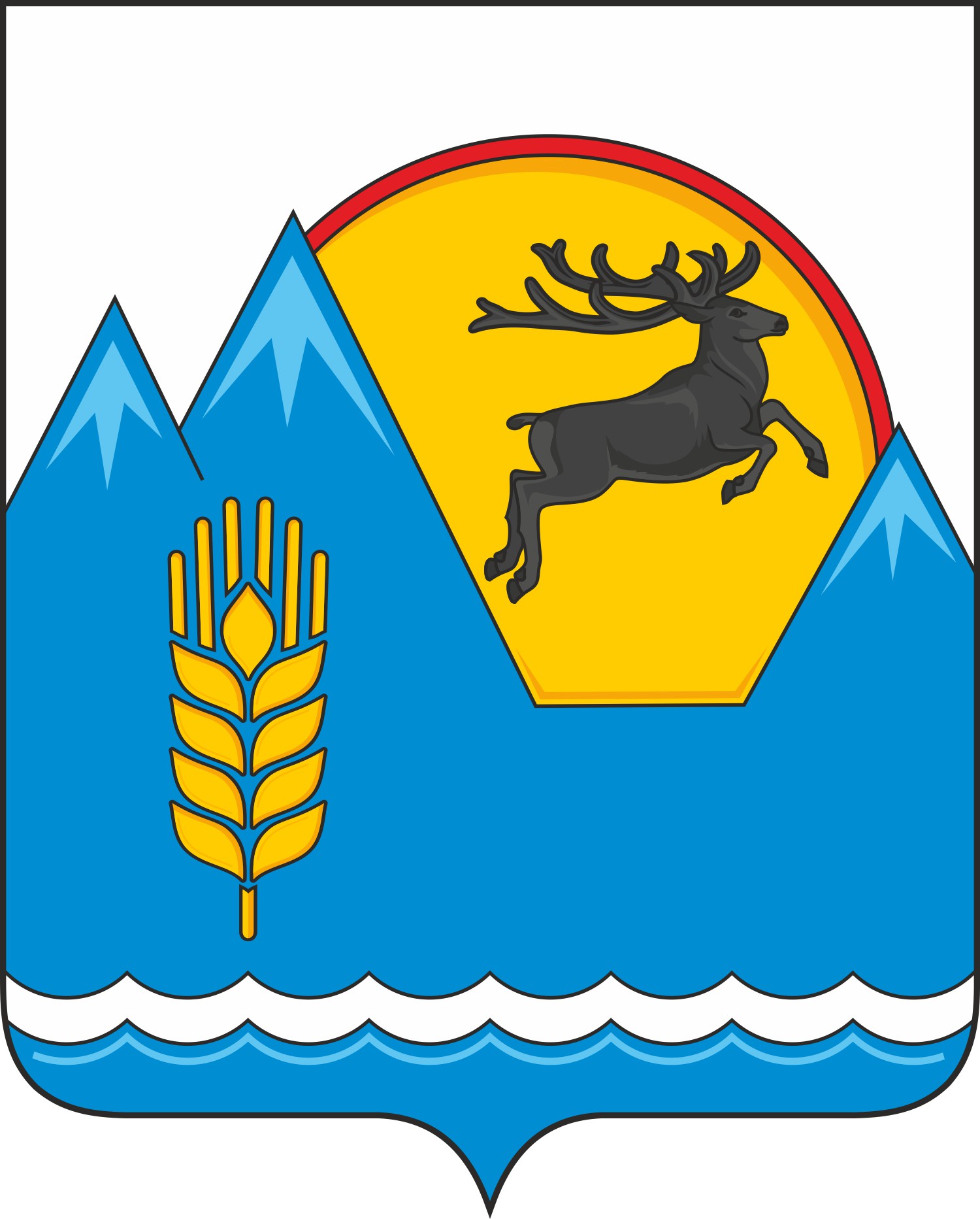 